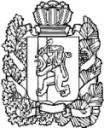 НИЖНЕИНГАШСКИЙ ПОСЕЛКОВЫЙ СОВЕТ ДЕПУТАТОВНИЖНЕИНГАШСКОГО РАЙОНАКРАСНОЯРСКОГО КРАЯ        РЕШЕНИЕ0.0.2022                                       пгт. Нижний Ингаш                          №ПРОЕКТО внесении изменений и дополнений в Решение Нижнеингашского поселкового Совета депутатов Нижнеингашского района Красноярского края от  26.06.2009 № 45-436 «О Положении об организации похоронного дела» (в ред. от  20.05.2010 № 3/10)В целях приведения правовых актов в соответствие с действующим законодательством,  в соответствии с Федеральным законом от 30.04.2021 № 119-ФЗ «О внесении изменений в отдельные законодательные акты Российской Федерации», Федеральным законом  от 12.01.1996 № 8-ФЗ «О погребении и похоронном деле», Федеральным законом от 06.10.2003 № 131-ФЗ «об общих принципах организации местного самоуправления в Российской Федерации», руководствуясь п.22 ч.1 ст.9 Устава поселка Нижний Ингаш Нижнеингашского района Красноярского края, Нижнеингашский поселковый Совет депутатов Нижнеингашского района Красноярского края РЕШИЛ:1. Внести изменения и дополнения в Решение Нижнеингашского поселкового Совета депутатов Нижнеингашского района Красноярского края от 26.06.2009 № 45-436 «О Положении об организации похоронного дела» (в ред.  от 20.05.2010 № 3/10):1.1. Пункт 2 статьи 2 Приложения к решению от 26.06.2009  № 45-436 изложить в новой редакции:«2) принятие решения о создании и организации мест погребения, о закрытии кладбища, о переносе существующих мест погребения (в случае угрозы стихийных бедствий) на территории муниципального образования поселок Нижний Ингаш Нижнеингашского района Красноярского края. Места погребения погибших при защите Отечества, являющиеся воинскими захоронениями, могут быть перенесены только по решению органов государственной власти субъектов Российской Федерации в соответствии с Законом Российской Федерации от 14 января 1993 года № 4292-1 «Об увековечении памяти погибших при защите Отечества».1.2. Статью 3 Приложения к решению от 26.06.2009 № 45-436 дополнить пунктом 5 следующего содержания:«5. При обнаружении старых военных и ранее неизвестных захоронений Администрация муниципального образования поселок Нижний Ингаш Нижнеингашского района Красноярского края обязаны обозначить и зарегистрировать места захоронения, а в необходимых случаях организовать перезахоронение останков  погибших. Решение о захоронении (перезахоронении) останков погибших при  защите Отечества и обеспечении проведения всех необходимых мероприятий  по захоронению (перезахоронению) останков погибших при защите Отечества  принимают органы государственной власти субъектов Российской Федерации в соответствии с Законом Российской Федерации от 14 января 1993 года № 4292-1 «Об увековечении памяти погибших при защите Отечества».3. Контроль за исполнением настоящего Решения возложить на постоянную комиссию по законности, защите прав граждан и правопорядка.4.   Решение вступает в силу  после официального опубликования в периодическом печатном средстве массовой информации «Вестник муниципального образования посёлок Нижний Ингаш».Председатель поселкового   Совета депутатов                                                                       С.В.Чупина     Глава поселка Нижний Ингаш                                                                           Б.И. Гузей